Ο Δ/ντής του 3ου Δημοτικού Σχολείου Μακροχωρίου,Κλήμης Παπαδόπουλος&Ο Σύλλογος Διδασκόντων του σχολείου μαςΕύχονται στους μαθητές, τους γονείς και τις οικογένειες όλωνΚαλό Πάσχα&Καλή Ανάσταση σε όλες και όλους με αγάπη και υγεία. 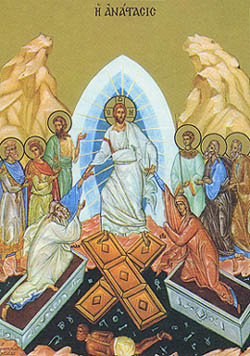 